AKRAN ZORBALIĞI NEDİR?Akran zorbalığı, bir ya da birkaç öğrencinin bir başka öğrenciye karşı yaptığı saldırgan davranışlar olarak tanımlanmaktadır. Bir davranışın akran zorbalığı olarak değerlendirilebilmesi için;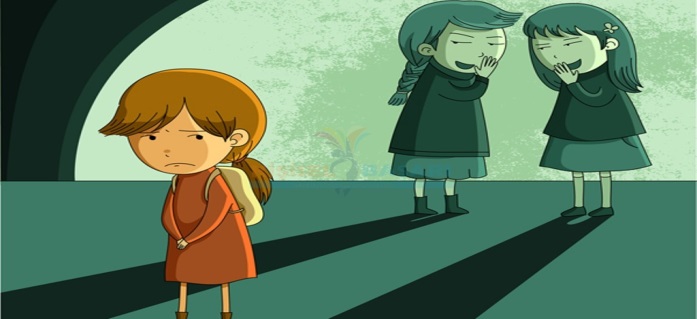 Davranışın karşı tarafı bilinçli ve kasıtlı bir şekilde incitme niyeti taşıması,Saldırgan davranışın aynı kişiye tekrarlayıcı ve sürekli bir şekilde uygulanması Saldırgan ve mağdur öğrenci arasında fiziksel ve/veya psikolojik olarak güç dengesizliğinin bulunması gereklidir.ZORBALIK TÜRLERİ• Fiziksel zorbalık: Vurmak, tekme atmak, tırmalamak vb.,• Sözel zorbalık: İsim takmak, alay etmek, söylenti çıkarmak, • Sosyal zorbalık: Dışlama, görmezden gelme,• Siber zorbalık: İnternet/mesaj yolu ile dedikodu yaymakZORBALAR NELER YAPAR ?Zorbalar sizi ya da başkalarını korkutmaya çalışırlar.Bazen sizi itip kakarlar, canınızı acıtırlar, size lakap takarlar ya da sizin bir şeylerinizi izinsiz alırlar,eşyalarınıza zarar verirler.Olayları ve arkadaşlarını kontrol etme gereksinimi duyarlar.Mağdurlara karşı genellikle empati kuramazlar.MAĞDURLAR NELER YAŞAR ? 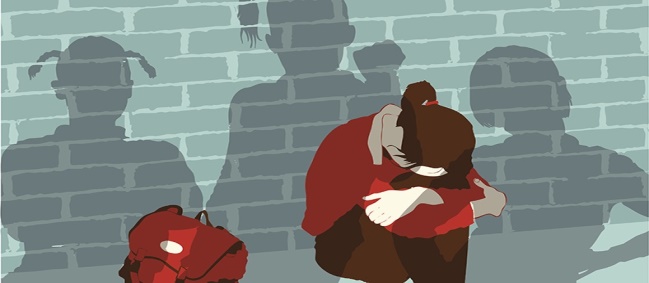 Benlik saygısını yitirirler ve bunu geri kazanmak yıllarca sürebilir.Devamsızlığı artabilir ya da okulu terk edebilir.Depresyona girebilirler.Hıncını başka çocuklardan çıkarabilir.Arkadaşlarından soyutlanabilir ve yalnız kalabilir.Kendine ve diğerlerine olan güvenini yitirebilir. AKRAN ZORBALIĞI VE BAŞ ETME YOLLARI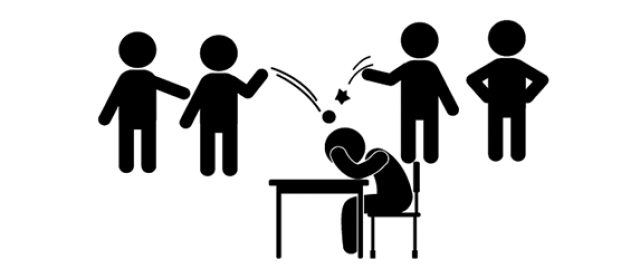 ZORBALIĞA SEYİRCİ KALANLAR NELER YAPAR?Zorbalık olaylarının %85'inde akranlar seyirci durumundadır.Zorbalardan farkları “Suçluluk” duymalarıdır.Kendilerini savunmak için sürekli tetik içinde bekleyebilirler.Kendilerini güvende hissetmeyebilirler.ZORBALIĞA KARŞI NELER YAPILABİLİR ?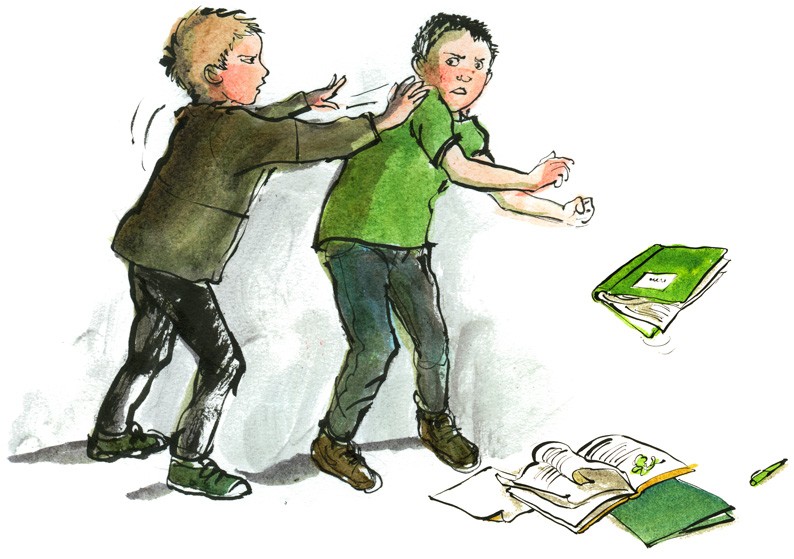 Her şeyden önce bu davranışların sizin hatanız olmadığı ve bunların sadece sizin başınıza gelmediğini aklınızdan çıkarmayın.Güvendiğiniz birisine neler yaşadığınızı anlatın. Bu rehber öğretmeniniz, anneniz, babanız, öğretmeniniz, müdürünüz olabilir.Yardım alana kadar pes etmeyin.Beden duruşunuzu değiştirin.Sırtınız ve başınızı dik tutun.Korktuğunuzu, alt üst olduğunuzu karşıdaki kişiye belli etmemeye çalışın.Eğer zorbalık yapan kişi korktuğunuzu anlarsa daha da üstünüze gelebilir.Eğer sözlü olarak sizi taciz ediyorsa hiç cevap vermeyin, kafanızı çevirin ya da uzaklaşın. Bir müddet sonra sıkılıp, bırakacaktır.Eğer fiziksel güç ya da şiddet kullanmaya kalktıysa hemen oradan uzaklaşmaya çalışın ve güvenli bir yere gidin.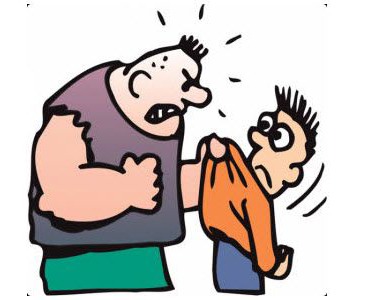 Zorbalık davranışları genellikle tenha yerlerde olur. ÖğretmSizi koruyabilecek bir arkadaş grubu edinmeye çalışın.Zorbanın “kimseye söyleme “tehditlerine asla kulak asmamalıyım. Şiddete başvurmamalıyım. bu durum o kişi ya da kişilerin isteğini yerine getirmek olacaktır.”Arkadaşlarınızla birlikte zorbalık yapan kişiyi nazikçe uyarın ve bu davranışların karşıdaki kişiyi çok incitebileceğini söyleyin.Böyle davranışlara şahit olduğunuzda zorbalık yapan kişiyi cesaretlendirecek davranışlarda bulunmayın.Yaptıklarına gülmeyin, tezahürat yapmayın, alkışlamayın.Böyle bir durumda hemen öğretmenlerinizden birine haber verin.Zorbalığa maruz kalan kişiyle arkadaş olun, onu grubunuza alın.Zorbalık yapan kişilerde da arkadaş olabilir; ona doğru davranışlarda bulunmayı öğretebilirsiniz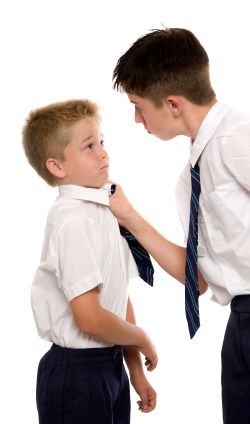 HENDEK  ANADOLU LİSESİREHBERLİK SERVİSİ 